AVALON DENTAL SPA
801 SOUTH MAIN STREET MONTICELLO, IN 47960 NOTICE OF PRIVACY PRACTICES THIS NOTICE DESCRIBES HOW HEALTH AND MEDICAL INFORMATION ABOUT YOU MAY BE USED AND DISCLOSED AND HOW YOU CAN GET ACCESS TO THIS INFORMATION. PLEASE REVIEW IT CAREFULLY.
THE PRIVACY OF YOUR HEALTH AND MEDICAL INFORMATION IS IMPORTANT TO US. OUR RESPONSIBILITIES We at Avalon Dental Spa understand that medical information about you and your health is personal. Applicable federal and state law requires us to maintain the privacy of your health information. We are also required to give you this Notice about our privacy practices, our legal duties, and your rights concerning your health information. We must follow the privacy practices that are described in this Notice while it is in effect This Notice takes effect, and will remain in effect until we replace it. We will let you know promptly if a breach occurs that may have compromised the privacy or security of your information. We reserve the right to change our privacy practices and the terms of this Notice at any time, provided such changes are permitted by applicable law. We reserve the right to make the changes in our privacy practices and the new terms of our Notice effective for all health information that we maintain, including health information we created or received before we made the changes. Before we make a significant change in our privacy practices, we will change this Notice and make the new Notice available upon request. You may request a copy of our Notice at any time. For more information about our privacy practices, or for additional copies of this Notice, please contact us using the information listed at the end of this Notice. USES AND DISCLOSURES OF HEALTH INFORMATION: We may use and disclose health information about you for treatment, payment, and healthcare operations. For example: To Treat You: We can use or disclose your health information to a physician or other healthcare provider providing treatment to you. Billing and Payment For Services: We can use and disclose your health information to obtain payment for services we provide to you. Healthcare Operations: We can use and disclose your health information in connection with our healthcare operations which include quality assessment and improvement activities, reviewing the competence of qualifications of healthcare professionals, evaluating practitioner and provider performance, conducting training programs, accreditation, certification, licensing or credentialing activities. Your Authorization: In addition to our use of your health information for treatment, payment of healthcare operations, you may give us written authorization to use your health information or to disclose it to anyone for any purpose. If you give us authorization, you may revoke it in writing at any time; your revocation will not affect any use of disclosures permitted by your authorization while it was in effect. Unless you give us a written authorization, we cannot use or disclose your health information for any reason except those described in this Notice. To Your Family and Friends: We must disclose your health information to you as described in the Patient Rights section of this Notice. We may disclose your health information to a family member, friend or another person to the extent necessary to help with your healthcare or with payment for your healthcare, but only if you agree that we may do so. Persons Involved In Care: We may use or disclose health information to notify, or assist in the notification of (including identifying or locating) a family member, your personal representative or another person responsible for your care, of your location, your general condition, or death. If you are present, then prior to use of disclosure of your health information, we will provide you with an opportunity to object of such uses or disclosures. In the event of your incapacity or emergency circumstances, we will disclose health information based on a determination using our professional judgment disclosing only health information that is directly relevant to the person’s involvement in your healthcare. We will also use our professional judgment and our experience with common practice to make reasonable inferences of your best interest in allowing a person to pick up filled prescriptions, medical supplies, X-rays, or other similar forms of health information. Marketing Health-Related Services: We will not use your health information for marketing purposes without your written permission.Required by Law: We may use or disclose your health information when we are required to do so by state or federal law, including with the Department of Health and Human Services, if they want to see that we are complying with Federal Privacy Law. Abuse or Neglect: We may use or disclose your health information to appropriate authorities if we have reason to believe that you are a possible victim of abuse, neglect, or domestic violence or the possible victim of other crimes. We may disclose your health information to the extent necessary to avert a serious threat to your health or safety or the health or safety of others. National Security: We may disclose to military authorities the health information of Armed Forces personnel under certain circumstances. We may disclose to authorized federal officials health information required for lawful intelligence, counterintelligence, and other national security activities. We may disclose to correctional institution or law enforcement official having lawful custody of protected health information of an inmate or a patient under certain circumstances. Respond To Organ and Tissue Donation Request: We can share health information about you with organ procurement organizations.Work With a Medical Examiner or Funeral Director: We can share health information with a coroner, medical examiner, or funeral director when an individual dies. Address Workers’ Compensation, Law Enforcement, and other Government Request: We can use or share health information about you: + For workers’ compensation claims  For law enforcement purposes or with a law enforcement officialWith health oversight agencies for activities authorized by law For special government functions such as military, national security, and presidential protective services Respond to Lawsuits and Legal Actions: We can share health information about you in response to a court or administrative order, or in response to a subpoena. Appointment Reminders: We may use or disclose your health information to provide you with appointment reminders (such as voicemail messages, postcards, text messages or letters). PATIENT RIGHTSAccess: You have the right to look at or get copies of your health information. You may request that we provide copies in a format other than photocopies. We will use the format you request unless we cannot practicably do so. (You must make a request in writing to obtain access to your health information. You may obtain a form to request access by using the contact information listed at the end of this Notice. We will charge you a reasonable cost-based fee for expenses such as copies, mailing, and staff time. You may also request access by sending us a letter to the address at the end of this Notice. If you request an alternative format, we will charge a cost-based fee for providing your health information in that format. If you prefer, we will prepare a summary or an explanation of your health information for a fee. Contact us using the information listed at the end of this Notice for full explanation of our fee structure.) Disclosure Accounting: You have the right to receive a list of instances in which we or our business associates disclosed your health information for purposes other than treatment, payment, healthcare operations and certain other activities, for the last 6 years, but not before April 14, 2013. If you request this accounting more than once in a 12-month period, we may charge you a reasonable, cost-based fee for responding to these additional requests. Restriction: You have the right to request that we place additional restrictions on our use or disclosure of your health information. We are not required to agree to these additional restrictions, but if we do, we will abide by our agreement (except in an emergency). Alternative Communication: You have the right to request that we communicate with you about your health information by alternative means or at alternative locations. (You must make your request in writing.) Your request must specify the alternative means or location, and provide satisfactory explanation how payments will be handled under the alternative means or location you request. We may deny your request under certain circumstances.Amendment: You have the right to request that we amend your health information. (Your request must be in writing, and it must explain why the information should be amended.) We may deny your request under certain circumstances. Electronic Notice: If you receive this Notice on our Web site or by electronic mail (e-mail), you are entitled to received this Notice in written form. QUESTIONS AND COMPLAINTS: If you want more information about our privacy practices or have questions or concerns, please contact us. If you are concerned that we may have violated your privacy rights, or you disagree with a decision we made about access to your health information or in response to a request you made to amend or restrict the use of disclosure of your health information or to have us communicate with you by alternative means or at alternative locations, you may complain using the contact information listed at the end of this Notice. You also may submit a written complaint to the U.S. Department of Health and Human Services by sending a letter to 200 Independence Avenue, S.W. Washington, D.C. 20201, calling 1-877-696-6775, or visiting www.hhs.gov/ocr/privavy/hipaa/complaints/. We support your right to the privacy of your health information. We will not retaliate in any way if you choose to file a complaint with us or with the U.S. Department of Health and Human Services. 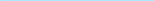 Privacy Officer:
Telephone: 574-583-5100
E-mail: vickieq@avalonsmiles.com or dr.rick@avalonsmiles.com
Address: 801 South Main Street, Monticello, IN 47960 _____________________________________________________
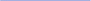 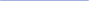 